Pvt. Roger Jules TassinJuly 30, 1921 – February 21, 1943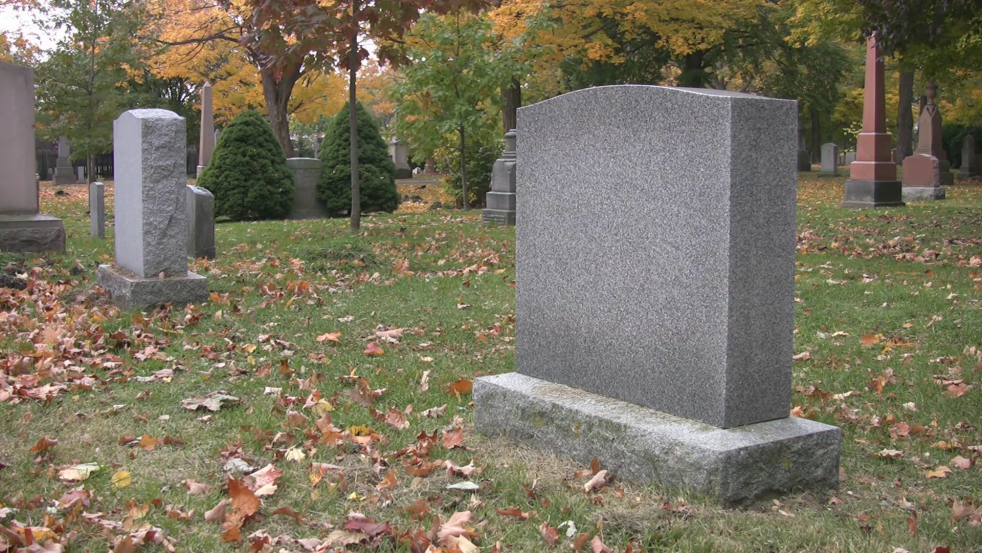 U.S., World War II Army Enlistment Records, 1938-1946Name:	Roger J TassinRace:		WhiteMarital status:	Single, without dependents (Single)Rank:	 PrivateBirth Year:	1921Citizenship:	CitizenEducation:	4 years of high schoolCivil Occupation:	Sales clerksEnlistment Date:	 31 Dec 1941; Place: Camp Shelby, MississippiService Number:	14071355Branch:	Air CorpsComponent:  Army of the United States - includes the following: Voluntary enlistments effective December 8, 1941 and thereafter; One year enlistments of National Guardsman whose State enlistment expires while in the Federal Service; Officers appointed in the Army of …Source:	Civil LifeHeight: 66; Weight:	122*****U.S., World War II Hospital Admission Card Files, 1942-1954Name:	Roger J TassinGender:	MaleRace:	 	White/Mexican (White)Rank: 	Enlisted ManAdmission Age:	20Birth Date:	abt 1923; Birth Place:	USAAdmission Date:	Feb 1943; Admission Place:	TexasDischarge Date:	Feb 1943Military Branch:	Air Forces (incl MPs who are members of Guard Squadrons)Diagnosis:	Diagnosis: Others not specified; CausativeAgent: Aircraft, heavier than airInjured in Line of Duty:	Not determinedType of Discharge:	DiedService Number:	14071355